报名热线：18151940409（微信同号）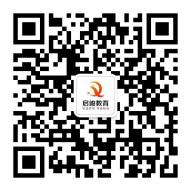 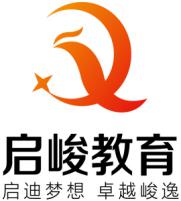 2021年春季如皋市教师招聘笔试预告根据如皋市人力资源和社会保障局、如皋市教育局发布的《2021年春季如皋市部分学校公开招聘教师公告》及《2021年春季如皋市部分学校公开招聘教师补充公告》，按照防疫要求，结合报名情况，经研究决定，现将2021年春季如皋市教师招聘笔试事宜预告如下：注：1.表中“其他所有非限研究生报考岗位”具体是指：“09中学物理，10、11中学生物，12、13中学地理，14中学心理健康；23职教计算机，24职教电气控制，25职教市场营销，26职教农业，27职教化工，28职教服装，29职教建筑，30职教汽修；47、48小学科学，49-51小学音乐，52-54小学体育，55、56小学美术，57、58小学信息技术，59特殊教育。”2.实验初中（如皋市实验初中），地址：如皋市如城街道福寿西路111号，考试当日请考生从东大门或北大门进入考点。3.如皋中专（江苏省如皋中等专业学校），地址：如皋市如城街道福寿东路188号。考试当日请考生从南大门进入考点。请考生务必于2021年2月25日9:00～17:00登录如皋教育信息网（http://www.rgjyxx.net）网上报名系统打印准考证。请考生携带准考证和身份证，并严格按我市防疫要求，按准考证标注的时间、地点，准时至相应考点参加笔试。可开考前60分钟进入考点，在指定区域（禁区外）等候入场；开考前30分钟开始进入考场，开考15分钟后不得进入考点。其他相关要求详见本次招聘公告、补充公告以及准考证上考生须知，并请严格遵守。预祝各位考生考试顺利，取得佳绩，牛年扭转乾坤！                           如皋市教育局                          2021年2月23日开考时间开考时间开考时间开考岗位代码及名称考点2月27日上午9：00—11：0002、03中学语文，04、05中学数学，06-08中学英语，31-38小学语文。实验初中2月27日上午9：00—11：0039-44小学数学，45-46小学英语。如皋中专2月27日下午2：30—4：3060-65学前教育。实验初中2月27日下午2：30—4：30其他所有非限研究生报考岗位。如皋中专